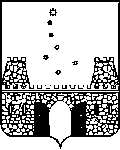 АДМИНИСТРАЦИЯ МУНИЦИПАЛЬНОГО ОБРАЗОВАНИЯСТАРОМИНСКИЙ РАЙОНПОСТАНОВЛЕНИЕот ________2022                                                                                   № _____                                                                      ст-ца СтароминскаяОб утверждении административного регламента по предоставлению муниципальной услуги: «Зачисление в образовательное учреждение» 	Во исполнение Федерального закона Российской Федерации от 29 декабря 2012г.  №273-ФЗ «Об образовании в Российской Федерации», Федерального закона Российской Федерации от 27 июля 2010г. № 210-ФЗ «Об организации предоставления государственных и муниципальных услуг», Федерального закона Российской Федерации от 6 октября 2003г. №131-ФЗ «Об общих принципах организации местного самоуправления в Российской Федерации», руководствуясь статьей 31 Устава муниципального образования Староминский район,  п о с т а н о в л я ю:Утвердить административный регламент по предоставлению муниципальной услуги «Зачисление в образовательное учреждение» согласно приложению к постановлению.Контроль за исполнением постановления возложить на заместителя главы муниципального образования Староминский район                   К.К. Черкову.Постановление вступает в силу со дня его официального обнародования путем размещения на официальном сайте администрации муниципального образования Староминский район.Глава муниципального образованияСтароминский район                                                                               В.В. ГорбЛИСТ СОГЛАСОВАНИЯпроекта постановления администрации муниципального образованияСтароминский район от ____________ № __________«Об утверждении административного регламента по предоставлению муниципальной услуги: «Зачисление в образовательное учреждение»Проект внесён и подготовлен:Начальник управления образованияадминистрации муниципального образования Староминский район                                                  Н.В. ПазухинаСоставитель проекта:Заместитель главымуниципального образования Староминский район                                                                           К.К. ЧерковаНачальник юридического отдела управления делами администрации муниципального образования Староминский район                                                                        В.В. ПетренкоНачальник отдела делопроизводствауправления делами администрации муниципального образования Староминский район                                                                         С.А. Слынькорассылка:    УО– 1, итого -1Приложение  к постановлению администрации муниципального образования Староминский район  от ___________ № _____АДМИНИСТРАТИВНЫЙ РЕГЛАМЕНТ предоставления муниципальной услуги «Зачисление в образовательное учреждение»1.Общие положения1.1. Настоящий административный регламент предоставления муниципальной услуги «Зачисление в образовательное учреждение» разработан в соответствии со следующими нормативными правовыми документами:- Федеральным законом от 29 декабря 2012 года № 273-ФЗ «Об образовании в Российской Федерации»;- Федеральным законом от 27 июля 2010 года № 210-ФЗ «Об организации предоставления государственных и муниципальных услуг»;- постановлением Правительства РФ от 25 августа 2012 года № 852 «Об утверждении Правил использования усиленной квалифицированной электронной подписи при обращении за получением государственных и муниципальных услуг и о внесении изменения в Правила разработки и утверждения административных регламентов  предоставления  государственных услуг»;- Законом Краснодарского края от 16 июля 2012 года № 2770-КЗ «Об образовании в Краснодарском крае».1.2. Предмет регулирования административного регламента.Административный регламент предоставления муниципальной услуги «Зачисление в образовательное учреждение» (далее - Регламент) определяет порядок и стандарт предоставления администрацией муниципального образования Староминский район (далее - администрация муниципального образования) муниципальной услуги «Зачисление в образовательное учреждение» (далее - муниципальная услуга).1.3. Заявители.Заявителями на получение муниципальной услуги (далее - заявители) являются совершеннолетние лица или родители (законные представители) несовершеннолетних лиц, имеющих право на получение общего образования соответствующего уровня.От имени заявителя с заявлением о предоставлении муниципальной услуги вправе обратиться их представители, наделенные соответствующими полномочиями.1.4. Требования	к порядку информирования о предоставлении муниципальной услуги.1.4.1. Информирование о предоставлении муниципальной услуги осуществляется:в управлении образования администрации муниципального образования Староминский район (далее - управление образования), муниципальных общеобразовательных учреждениях, реализующих основные общеобразовательные программы начального общего, основного общего и среднего общего образования (далее - учреждение):на официальном сайте учреждений; в устной форме при личном обращении; с использованием телефонной связи;в форме электронного документа посредством направления на адрес электронной почты;по письменным обращениям;посредством размещения информации на официальном сайте управления образования в информационно-телекоммуникационной сети «Интернет» (далее - сеть «Интернет»), адрес официального сайт starruo@yandex.ru (далее - официальный сайт управления образования);3) посредством размещения информации в сети «Интернет» на сайтах учреждений.1.4.2. Специалист, осуществляющий информирование (посредством телефона или лично) по вопросам предоставления муниципальной услуги, обязан корректно и внимательно относиться к заявителям.При информировании по телефону специалист обязан назвать свою фамилию, имя и отчество, должность, в вежливой форме четко и подробно проинформировать заявителя по интересующим его вопросам.Если специалист не может ответить на вопрос самостоятельно, либо подготовка ответа требует продолжительного времени, он предлагает заявителю назначить другое удобное время для получения информации либо обратиться за информированием письменно.Рекомендуемое время для информирования - не более 10 минут.Письменное информирование заявителя по электронной почте осуществляется путем направления на адрес электронной почты заявителя электронного письма, содержащего полный и мотивированный ответ на поставленный вопрос.Письменное информирование заявителя по почте осуществляется путем направления на почтовый адрес заявителя письма, содержащего полный и мотивированный ответ на поставленный вопрос.1.4.3. На официальном сайте управления образования, информационных стендах в учреждениях размещается следующая информация:результаты предоставления муниципальной услуги, порядок представления документа, являющегося результатом предоставления муниципальной услуги; формы заявлений (уведомлений), используемые при предоставлении муниципальной услуги;исчерпывающий перечень документов, необходимых для предоставления муниципальной услуги;исчерпывающий перечень оснований для отказа в приеме документов, необходимых для предоставления муниципальной услуги; исчерпывающий перечень оснований для приостановления или отказа в предоставлении муниципальной услуги;досудебный (внесудебный) порядок обжалования решений и действий (бездействия) администрации, управления образования, учреждения, а также должностных лиц и муниципальных служащих.1.4.4.Информация на официальном сайте управления образования, о порядке и сроках предоставления муниципальной услуги предоставляется заявителю бесплатно.Доступ к информации о сроках и порядке предоставления муниципальной услуги осуществляется без выполнения заявителем каких-либо требований, в том числе без использования программного обеспечения, установка которого на технические средства заявителя требует заключения лицензионного или иного соглашения с правообладателем программного обеспечения, предусматривающего взимание платы, регистрацию или авторизацию заявителя или предоставление им персональных данных.1.4.5.Организации, участвующие в предоставлении муниципальной услуги, отсутствуют.1.4.6.Организации, предоставляющие услуги, являющиеся необходимыми и обязательными для предоставления настоящей муниципальной услуги, отсутствуют.2.Стандарт предоставления муниципальной услуги2.1 .Наименование муниципальной услуги. Наименование муниципальной услуги - «Зачисление в образовательное учреждение».Наименование	органа, предоставляющего муниципальную услугу.Предоставление муниципальной услуги осуществляется учреждением.Функции администрации по предоставлению муниципальной услуги осуществляет управление образования. Рассмотрение заявления, прилагаемых документов, принятие решения осуществляется учреждением.Администрация муниципального образования, управление образования, учреждение не вправе требовать от заявителя представления документов и информации или осуществления действий, указанных в части 1 статьи 7 Федерального закона от 27 июля 2010 года № 210-ФЗ «Об организации предоставления государственных и муниципальных услуг» (далее - Федеральный закон № 210-ФЗ), в том числе согласований, необходимых для получения муниципальной услуги и связанных с обращением в иные органы местного самоуправления, государственные органы, организации, за исключением получения услуг, получения документов и информации, включенных в перечень услуг, которые являются необходимыми и обязательными для предоставления муниципальных услуг, утвержденных решением Совета муниципального образования Староминский район.Результат	предоставления муниципальной услуги.Результатом предоставления муниципальной услуги являются:выдача расписки о получении документов для зачисления в образовательное учреждение и приказ о зачислении в учреждение;письменное уведомление с указанием причин отказа в зачислении в учреждение.Результаты предоставления муниципальной услуги по территориальному принципу в виде электронных документов и (или) электронных образов документов заверяются директором учреждения.Для получения результата предоставления муниципальной услуги на бумажном носителе заявитель имеет право обратиться непосредственно в учреждение. 2.4.Срок предоставления муниципальной услуги.2.4.1. Срок предоставления муниципальной услуги:Прием заявлений на обучение в 1 класс для детей, имеющих внеочередное, первоочередное, преимущественное право, а также проживающих на территории муниципального образования Староминский район, закрепленной постановлением администрации муниципального образования Староминский район за конкретными учреждениями (далее – закрепленная территория), начинается 1 апреля текущего года и завершается 30 июня текущего года.Руководитель образовательной организации издает распорядительный акт о приеме на обучение детей в течение 3 рабочих дней после завершения приема заявлений на обучение в 1 класс.Для детей, не проживающих на закрепленной территории, прием заявлений о приеме на обучение в 1 класс начинается с 6 июля текущего года до момента заполнения свободных мест, но не позднее 5 сентября текущего года. Руководитель образовательной организации издает распорядительный акт о приеме на обучение детей в течение 5 рабочих дней после приема заявлений на обучение в 1 класс.Образовательные организации, закончившие прием в 1 класс всех детей, имеющих внеочередное, первоочередное, преимущественное право, а также проживающих на закрепленной территории, осуществляют прием детей, не проживающих на закрепленной территории, ранее 6 июля текущего года.2)прием заявлений на зачисление во 2 - 11 классы учреждения, в том числе в  классы с углубленным изучением отдельных учебных предметов или профильного обучения, при переводе из другого образовательного учреждения или прекращении получения образования вне образовательной организации (в форме семейного образования и самообразования) возможен в течение всего учебного года.Зачисление гражданина в учреждение в порядке перевода оформляется приказом директора учреждения в течение трех рабочих дней после приема заявления;	3)при принятии учреждениями с углубленным изучением отдельных учебных предметов или профильным обучением решения об осуществлении индивидуального отбора обучающихся прием заявлений начинается не позднее 3 календарных дней до даты начала проведения индивидуального отбора и завершается не позднее 25 августа текущего года. Зачисление в учреждение с углубленным изучением отдельных учебных предметов или профильного обучения осуществляется на основании протокола комиссии по результатам индивидуального отбора и оформляется приказом директора учреждения в течение 7 рабочих дней после проведения индивидуального отбора;	4)при приеме на обучение общеобразовательная организация обязана ознакомить поступающего и (или) его родителей (законных представителей) со своим уставом, с лицензией на осуществление образовательной деятельности, со свидетельством о государственной аккредитации, с общеобразовательными программами и другими документами, регламентирующими организацию и осуществление образовательной деятельности, права и обязанности обучающихся;	5)регистрация заявлений вносится ответственным лицом учреждения в журнал регистрации в журнале приема заявлений о зачислении в общеобразовательное учреждение в день поступления,6) ребенок имеет право преимущественного приема на обучения по основным общеобразовательным программам начального общего образования в муниципальную общеобразовательную организацию, в которой обучаются его полнородные и неполнородные брат и (или) сестра.2.4.2. Срок приостановления предоставления муниципальной услуги законодательством не предусмотрен.	2.5.Правовые	основания для предоставления муниципальной услуги. Перечень нормативных правовых актов, регулирующих предоставление муниципальной услуги, размещен на официальном сайте управления образования.	2.6.Исчерпывающий перечень документов, необходимых в соответствии с законодательными или иными нормативными правовыми актами для предоставления муниципальной услуги, с разделением на документы и информацию, которые заявитель должен представить самостоятельно, и документы, которые заявитель вправе представить по собственной инициативе, так как они подлежат представлению в рамках межведомственного информационного взаимодействия.2.6.1. Документы и информация, которые заявитель должен представить:заявление родителей (законных представителей) ребенка по форме согласно приложению к настоящему Регламенту;копию документа, удостоверяющего личность родителя (законного представителя) ребенка или поступающего;копию свидетельства о рождении ребенка или документа, подтверждающего родство заявителя;копию свидетельства о рождении полнородных и неполнородных брата и (или) сестры (в случае использования права преимущественного приема на обучение по образовательным программам начального общего образования ребенка в образовательную организацию, в которой обучаются его полнородные или неполнородные брат и(или) сестра);копию документа, подтверждающего установление опеки или попечительства (при необходимости);копию документа о регистрации ребенка или поступающего по месту жительства  или по месту пребывания на закрепленной территории или справку о приеме документов для оформления регистрации по месту жительства (в случае приема на обучение ребенка или поступающего, проживающего на закрепленной территории, или в случае использования права преимущественного приема на обучение по образовательным программам начального общего образования);копии документов, подтверждающих право внеочередного, первоочередного приема на обучение по основным общеобразовательным программам или преимущественного приема на обучение; копию заключения психолого-медико-педагогической комиссии (при наличии).Родители (законные представители) ребенка, являющегося иностранным гражданином или лицом без гражданства, дополнительно предъявляют документ, подтверждающий право заявителя на пребывание в Российской Федерации. Иностранные граждане и лица без гражданства все документы представляют на русском языке или вместе с заверенным в установленном порядке переводом на русский язык.Прием ребенка, не достигшего возраста шести лет шести месяцев, и ребенка старше восьми лет в общеобразовательное учреждение на обучение по образовательным программам начального общего образования осуществляется по разрешению управления образования.Копии предъявляемых при приеме документов хранятся в учреждении до окончания обучения ребенка;2) для зачисления несовершеннолетнего гражданина во 2 - 11 классы учреждения кроме документов, указанных в подпункте 1 настоящего пункта, представляются следующие документы: личное дело обучающегося;аттестат об основном общем образовании (для поступающих в 10-11 классы);справка о результатах государственной итоговой аттестации по образовательным программам основного общего образования по учебным предметам, соответствующим выбранному профилю в примерном перечне предметов (при зачислении в профильный 10 класс для выпускников 9-х классов, проходивших государственную итоговую аттестацию в другом образовательном учреждении).2.6.2.   Заявитель имеет право по своему усмотрению предоставлять другие документы. 2.6.3От заявителя запрещено требовать:представления документов и информации или осуществления действий, которые не предусмотрены нормативными правовыми актами, регулирующими отношения, возникшие в связи с предоставлением муниципальной услуги;представления документов и информации, которые в соответствии с нормативными правовыми актами Российской Федерации, нормативными правовыми актами Краснодарского края и муниципальными актами находятся в распоряжении государственных органов, органов местного самоуправления и (или) подведомственных государственным органам и органам местного самоуправления организаций, участвующих в предоставлении государственных или муниципальных услуг;представления документов и информации, отсутствие и (или) недостоверность которых не указывались при первоначальном отказе в приеме документов, необходимых для предоставления муниципальной услуги, либо в предоставлении муниципальной услуги, за исключением следующих случаев: изменение требований нормативных правовых актов, касающихся предоставления муниципальной услуги, после первоначальной подачи заявления о предоставлении муниципальной услуги;наличие ошибок в заявлении о предоставлении муниципальной услуги и документах, поданных заявителем после первоначального отказа в приеме документов, необходимых для предоставления муниципальной услуги, либо в предоставлении муниципальной услуги и не включенных в представленный ранее комплект документов;истечение срока действия документов или изменение информации после первоначального отказа в приеме документов, необходимых для предоставления муниципальной услуги, либо в предоставлении муниципальной услуги;выявление документально подтвержденного факта (признаков) ошибочного или противоправного действия (бездействия) должностного лица органа, предоставляющего муниципальную услугу, муниципального служащего, работника учреждения при первоначальном отказе в приеме документов, необходимых для предоставления муниципальной услуги, либо в предоставлении муниципальной услуги, о чем в письменном виде за подписью директора учреждения, предоставляющего муниципальную услугу при первоначальном отказе в приеме документов, необходимых для предоставления муниципальной услуги, уведомляется заявитель, а также приносятся извинения за доставленные неудобства.Перечень оснований для отказа в приеме документов, необходимых для предоставления муниципальной услуги.Основанием для отказа в приеме документов, необходимых для предоставления муниципальной услуги, является:представление заявителем документов, имеющих повреждения, и наличие исправлений, не позволяющих однозначно истолковать их содержание, не содержащих обратного адреса, подписи, печати (при наличии);несоблюдение установленных законом условий признания действительности электронной подписи.О наличии основания для отказа в приеме заявления и прилагаемых документов заявителя информирует работник учреждения, ответственный за прием документов, объясняет заявителю содержание выявленных недостатков в представленных документах и предлагает принять меры по их устранению.Уведомление об отказе в приеме документов, необходимых для предоставления муниципальной услуги, по требованию заявителя подписывается специалистом учреждения и выдается заявителю с указанием причин отказа не позднее одного рабочего дня со дня обращения заявителя за получением муниципальной услуги.Не может быть отказано заявителю в приеме дополнительных документов при наличии намерения их сдать.Не допускается отказ в приеме заявления и иных документов, необходимых для предоставления муниципальной услуги, в случае, если заявление и документы, необходимые для предоставления муниципальной услуги, поданы в соответствии с информацией о сроках и порядке предоставления муниципальной услуги.2.7.4.Отказ в приеме документов, необходимых для предоставления муниципальной услуги, не препятствует повторному обращению после устранения причины, послужившей основанием для отказа.Перечень оснований для приостановления предоставления муниципальной услуги или отказа в предоставлении муниципальной услуги.2.8.1.Оснований для приостановления предоставления муниципальной услуги законодательством Российской Федерации не предусмотрено.2.8.2.Заявителю отказывается в предоставлении муниципальной услуги при отсутствии свободных мест в учреждении, за исключением случаев, предусмотренных частями 5 и 6 статьи 67 и статьей 88 Федерального закона от 29 декабря 2012 года № 273-Ф3 «Об образовании в Российской Федерации».2.8.3. Не допускается отказ в предоставлении муниципальной услуги в случае, если заявление и документы, необходимые для предоставления муниципальной услуги, поданы в соответствии с информацией о сроках и порядке предоставления муниципальной услуги.2.8.4.Отказ в предоставлении муниципальной услуги не препятствует повторному обращению после устранения причины, послужившей основанием для отказа.Размер платы, взимаемой с заявителя при предоставлении муниципальной услуги, и способы ее взимания в случаях, предусмотренных федеральными законами, принимаемыми в соответствии с ними иными нормативными правовыми актами Российской Федерации, нормативными правовыми актами субъектов Российской Федерации, муниципальными правовыми актами. Плата за предоставление муниципальной услуги не взимается.Максимальный	срок ожидания в очереди при подаче запроса о предоставлении муниципальной услуги и при получении результата муниципальной услуги.Максимальный срок ожидания в очереди при подаче заявления о предоставлении муниципальной услуги и при получении результата предоставления муниципальной услуги составляет 15 минут.Срок	регистрации запроса заявителя о предоставлении муниципальной услуги.Регистрация заявления о предоставлении муниципальной услуги осуществляется в день его поступления.Срок регистрации заявления о предоставлении муниципальной услуги - не более двадцати минут.Требования	к помещениям, в которых предоставляются муниципальные услуги, к залу ожидания, местам для заполнения запросов о предоставлении муниципальной услуги, информационным стендам с образцами их заполнения и перечнем документов, необходимых для предоставления каждой муниципальной услуги, в том числе к обеспечению доступности для инвалидов указанных объектов в соответствии с законодательством Российской Федерации о социальной защите инвалидов.Информация о графике (режиме) работы администрации, управления, учреждения размещается при входе в здание, в котором они осуществляют свою деятельность.Здание, в котором предоставляется муниципальная услуга, оборудуется отдельным входом для свободного доступа заявителей в помещение.Вход в здание оборудуется информационной табличкой (вывеской), содержащей информацию об администрации, управлении, учреждении, осуществляющих предоставление муниципальной услуги, а также оборудуется удобной лестницей с поручнями, пандусами для беспрепятственного передвижения граждан, в том числе для инвалидов.Прием документов осуществляется в специально оборудованных помещениях или отведенных для этого кабинетах.Места предоставления муниципальной услуги, зал ожидания, места для заполнения запросов о предоставлении муниципальной услуги оборудуются с учетом требований доступности для инвалидов в соответствии с законодательством Российской Федерации о социальной защите инвалидов.Информационные стенды содержат образцы заполнения запросов и перечень документов, необходимых для предоставления муниципальной услуги, Регламент с приложением, график приема заявителей для оказания муниципальной услуги, порядок получения муниципальной услуги.Помещения для приема заявителей обеспечиваются комфортными для граждан условиями и оптимальными условиями работы специалистов, предоставляющих муниципальную услугу:комфортное расположение заявителя и специалиста; возможность и удобство оформления заявителем документов, необходимых для предоставления муниципальной услуги;доступ к нормативным правовым актам, регулирующим предоставление муниципальной услуги; наличие письменных принадлежностей и бумаги формата А4.Рабочие места специалистов, предоставляющих муниципальную услугу, оборудуются компьютерами и оргтехникой, позволяющими своевременно и в полном объеме получать справочную информацию по вопросам предоставления муниципальной услуги и организовать предоставление муниципальной услуги в полном объеме.В помещениях, в которых предоставляется муниципальная услуга, оборудуются места, имеющие стулья, столы для возможности оформления документов, размещаются стенды с информацией о предоставлении муниципальной услуги.Места ожидания оборудуются стульями или скамейками. Указанные места предоставления муниципальных услуг оборудуются с учетом их доступности для инвалидов в соответствии с законодательством Российской Федерации о социальной защите инвалидов.2.13.Показатели доступности и качества муниципальной услуги. 2.13.1.Основными показателями доступности и качества муниципальной услуги являются:удовлетворенность заявителей качеством муниципальной услуги; полнота, актуальность и достоверность информации о порядке предоставления муниципальной услуги, в том числе в электронной форме;соблюдение сроков предоставления муниципальной услуги и сроков выполнения административных процедур при предоставлении муниципальной услуги; отсутствие обоснованных жалоб на действие (бездействие) должностных лиц учреждения.2.13.2. Взаимодействие заявителя с должностными лицами администрации, управления, учреждения осуществляется при личном обращении заявителя в двух случаях: для подачи документов, необходимых для предоставления муниципальной услуги; за получением результата предоставления муниципальной услуги.2.13.3. Продолжительность взаимодействия заявителя с должностными лицами администрации муниципального образования, управления образования, учреждения при предоставлении муниципальной услуги не должна превышать 20 минут по каждому из указанных видов взаимодействия.2.13.4.Заявителю обеспечивается возможность получения сведений о ходе предоставления муниципальной услуги.2.14.Иные требования, в том числе учитывающие особенности предоставления муниципальной услуги в электронной форме.2.14.1. Для получения муниципальной услуги заявителям предоставляется возможность направить заявление о предоставлении муниципальной услуги, в том числе в форме электронного документа: в администрацию муниципального образования, управление образования посредством использования информационно-телекоммуникационных технологий, с применением электронной подписи, вид которой должен соответствовать требованиям постановления Правительства Российской Федерации от 25 июня 2012 года № 634 «О видах электронной подписи, использование которых допускается при обращении за получением государственных и муниципальных услуг» (далее - электронная подпись).Заявление, направляемое в форме электронного документа, оформляется и представляется заявителем в соответствии с требованиями постановления Правительства Российской Федерации от 7 июля 2011 года № 553 «О порядке оформления и представления заявлений и иных документов, необходимых для предоставления государственных и (или) муниципальных услуг, в форме электронных документов», постановления Правительства Российской Федерации от 25 августа 2012 года № 852 «Об утверждении Правил использования усиленной квалифицированной электронной подписи при обращении за получением государственных и муниципальных услуг и о внесении изменения в Правила разработки и утверждения административных регламентов предоставления государственных услуг».3.Состав, последовательность и сроки выполнения административных процедур, требования к порядку их выполнения, в том числе особенности выполнения административных процедур в электронной форме3.1.Состав и последовательность административных процедур.3.1.1. Предоставление муниципальной услуги включает в себя следующие административные процедуры:прием заявления и прилагаемых к нему документов, регистрация заявления и выдача заявителю расписки в получении заявления и документов;рассмотрение заявления и прилагаемых к нему документов, принятие решения о предоставлении (отказе в предоставлении) муниципальной услуги; выдача заявителю результата предоставления муниципальной услуги. Заявитель вправе отозвать свое заявление на любой стадии рассмотрения, согласования или подготовки документа о зачислении в образовательное учреждение, обратившись с соответствующим заявлением в администрацию, управление, учреждение, в том числе в форме электронного документа.3.1.2. Предоставление муниципальной услуги в электронной форме осуществляется в соответствии с подразделом 3.3 настоящего раздела.3.2.Последовательность выполнения административных процедур.Прием заявления и прилагаемых к нему документов, регистрация заявления и выдача заявителю расписки в получении заявления и документов. Основанием для начала административной процедуры является обращение заявителя в администрацию муниципального образования, управление образования, учреждение с заявлением и документами, указанными в подразделе 2.6 раздела 2 Регламента.Регистрация заявления и прилагаемых документов, поступивших в администрацию, осуществляется в день приема документов.Специалист обеспечивает регистрацию заявления и прилагаемых документов в системе электронного документооборота и передает их в управление.Заявителю выдается расписка о получении документов. При приеме документов специалист, ответственный за прием и регистрацию документов, проставляет дату, время получения документов и подпись. Информация о получении документов заносится в электронную базу.Срок административной процедуры по приему и регистрации заявления и прилагаемых документов в администрации - 1 день.Регистрация заявления, поступившего в управление, учреждение, осуществляется в день приема документов.Результатом административной процедуры является прием и регистрация заявления и прилагаемых к нему документов.Рассмотрение заявления и прилагаемых к нему документов.Рассмотрение заявления и прилагаемых к нему документов, принятиерешения осуществляется учреждением.Основанием для начала административной процедуры является получение специалистом, ответственным за предоставление муниципальной услуги (далее - специалист), определенным директором учреждения, заявления и прилагаемых к нему документов.При отсутствии оснований для отказа в предоставлении муниципальной услуги специалист готовит приказ о зачислении в образовательное учреждение.При наличии оснований для отказа в предоставлении муниципальной услуги, указанных в подразделе 2.8 раздела 2 Регламента, специалист готовит уведомление об отказе в предоставлении муниципальной услуги с указанием всех оснований для отказа в предоставлении муниципальной услуги и обеспечивает его подписание директором учреждения.Срок исполнения административной процедуры - 3 дня.Результатом административной процедуры является приказ о зачислении в образовательное учреждение или уведомление об отказе в предоставлении муниципальной услуги.Выдача заявителю результата предоставления муниципальной услуги.Основанием для начала административной процедуры является подготовка документов, являющихся результатом предоставления муниципальной услуги (далее - документы).В случае обращения заявителя за предоставлением муниципальной услуги в администрацию муниципального образования, управление образования, учреждение документы выдаются заявителю лично или направляются заявителю по почте.В случае обращения заявителя за предоставлением муниципальной услуги с заявлением в электронном виде результат предоставления муниципальной услуги направляется в форме электронного документа, подписанного уполномоченным должностным лицом с использованием усиленной квалифицированной электронной подписи.Срок исполнения административной процедуры по выдаче заявителю результата предоставления муниципальной услуги - 1 день.Результатом административной процедуры является выдача (направление) заявителю:расписки о получении документов для зачисления в образовательное учреждение;письменного уведомления с указанием причин отказа в зачислении в учреждение.В случае выявления заявителем в результате предоставления муниципальной услуги опечаток и ошибок заявитель вправе представить в администрацию, управление, учреждение заявление об исправлении таких опечаток и ошибок. Специалист в срок, не превышающий 3 рабочих дней с момента регистрации заявления об исправлении опечаток и ошибок, проводит проверку указанных в таком заявлении сведений.В случае подтверждения допущенных опечаток и ошибок в результате предоставления муниципальной услуги специалист обеспечивает подготовку и согласование необходимых изменений в срок, не превышающий 5 рабочих дней с момента поступления соответствующего заявления.3.3.Порядок предоставления муниципальной услуги в электронной форме.Для получения муниципальной услуги заявитель вправе направить заявление о предоставлении муниципальной услуги в форме электронного документа через Портал Краснодарского края с использованием «Личного кабинета».Подача заявления и документов, необходимых для предоставления муниципальной услуги, прием заявления и документов осуществляется в следующем порядке:подача заявления в форме запроса о предоставлении муниципальной услуги в электронном виде осуществляется через личный кабинет на ПорталеКраснодарского края;для оформления документов посредством сети «Интернет» заявителю необходимо пройти процедуру авторизации на Портале Краснодарского края;заявитель, выбрав муниципальную услугу, подготавливает пакет документов (копии в электронном виде), необходимых для ее предоставления.Формирование запроса о предоставлении муниципальной услуги заявителем осуществляется посредством заполнения электронной формы на Портале Краснодарского края без необходимости дополнительной подачи запроса в какой - либо иной форме.Форматно-логическая проверка сформированного запроса осуществляется автоматически после заполнения заявителем каждого из полей электронной формы. При выявлении некорректно заполненного поля электронной формы запроса заявитель уведомляется о характере выявленной ошибки и порядке ее устранения посредством информационного сообщения непосредственно в электронной форме заявления.При формировании запроса заявителю обеспечивается: возможность копирования и сохранения заявления и иных документов, указанных в подразделе 2.6 раздела 2 настоящего Регламента, необходимых для предоставления муниципальной услуги;возможность печати на бумажном носителе копии электронной формы запроса;сохранение ранее введенных в электронную форму запроса значений в любой момент по желанию заявителя, в том числе при возникновении ошибок ввода и возврате для повторного ввода значений в электронную форму запроса;возможность вернуться на любой из этапов заполнения электронной формы запроса без потери ранее введенной информации;возможность доступа заявителя на Портале Краснодарского края к ранее поданным запросам в течение не менее одного года, а также частично сформированным запросам - в течение не менее трех месяцев.Сформированный и подписанный запрос и электронные копии документов, указанных в подразделе 2.6 раздела 2 настоящего Регламента, необходимые для предоставления муниципальной услуги, направляются в администрацию посредством Портала Краснодарского края.При предоставлении муниципальной услуги в электронной форме заявителю направляется:уведомление о приеме и регистрации запроса и иных документов, необходимых для предоставления муниципальной услуги;уведомление о начале процедуры предоставления муниципальной услуги; уведомление об окончании предоставления муниципальной услуги либо мотивированном отказе в приеме запроса и иных документов, необходимых для предоставления муниципальной услуги;уведомление о результатах рассмотрения документов, необходимых для предоставления муниципальной услуги; уведомление о возможности получить результат предоставления муниципальной услуги либо мотивированный отказв предоставлении муниципальной услуги.Заявление о предоставлении муниципальной услуги, поступившее в администрацию в электронном виде посредством Портала Краснодарского края, регистрируется в установленном порядке в день приема заявления.При обращении заявителя за предоставлением муниципальной услуги с заявлением в электронном виде заявитель вправе получить результат предоставления муниципальной услуги в форме электронного документа, подписанного уполномоченным должностным лицом с использованием усиленной квалифицированной электронной подписи.4.Формы контроля за исполнением административного регламентаПорядок	осуществления текущего контроля за соблюдением и исполнением ответственными должностными лицами положений административного регламента и иных нормативных правовых актов, устанавливающих требования к предоставлению муниципальной услуги, а также принятием ими решенийДолжностные лица, муниципальные служащие, участвующие в предоставлении муниципальной услуги, руководствуются положениями настоящего Регламента.Текущий контроль и координация последовательности действий, определенных административными процедурами, по предоставлению муниципальной услуги муниципальными служащими управления образования осуществляется постоянно путем проведения проверок начальником управления образования в соответствии с должностной инструкцией начальника управления.Проверки полноты и качества предоставления муниципальной услуги включают в себя проведение проверок, выявление и устранение нарушений прав заявителей, рассмотрение, принятие решений и подготовку ответов на обращения заявителей, содержащих жалобы на действия (бездействие) и решения должностных лиц управления, учреждения, ответственных за предоставление муниципальной услуги.Порядок	и периодичность осуществления плановых и внеплановых проверок полноты и качества предоставления муниципальной услуги, в том числе порядок и формы контроля за полнотой и качеством предоставления муниципальной услуги.Контроль за полнотой и качеством предоставления муниципальной услуги включает в себя проведение плановых и внеплановых проверок.Плановые и внеплановые проверки проводятся управлением образования.Проведение плановых проверок полноты и качества предоставления муниципальной услуги осуществляется в соответствии с утвержденным графиком, но не чаще одного раза в три года.Внеплановые проверки проводятся по обращениям юридических лиц и граждан с жалобами на нарушение их прав и законных интересов в ходе предоставления муниципальной услуги, а также на основании документов и сведений, указывающих на нарушение исполнения Регламента.В ходе плановых и внеплановых проверок:проверяется знание должностными лицами, ответственными за предоставление муниципальной услуги, Регламента, нормативных правовых актов, устанавливающих требования к предоставлению муниципальной услуги;проверяется соблюдение сроков и последовательности исполнения административных процедур;выявляются нарушения прав заявителей, недостатки, допущенные в ходе предоставления муниципальной услуги.4.3.Ответственность должностных лиц органа местного самоуправления за решения и действия (бездействие), принимаемые (осуществляемые) ими в ходе предоставления муниципальной услуги.По результатам проведенных проверок в случае выявления нарушения порядка предоставления муниципальной услуги, прав заявителей виновные лица несут ответственность в соответствии с законодательством Российской Федерации, принимаются меры по устранению нарушений.4.4.Положения, характеризующие требования к порядку и формам контроля за предоставлением муниципальной услуги, в том числе со стороны граждан, их объединений и организаций.Контроль за исполнением Регламента со стороны граждан, их объединений и организаций осуществляется путем направления письменных обращений.5.Досудебный (внесудебный) порядок обжалования решений и действий (бездействия) органа, предоставляющего муниципальную услугу, а также должностных лиц, муниципальных служащих, работника учрежденияИнформация	для заявителя о его праве подать обращение (жалобу) на решение и (или) действие (бездействие) администрации, управления, учреждения, а также должностных лиц, муниципальных служащих администрации муниципального образования, управления образования, работника учреждения при предоставлении муниципальной услуги.Заявитель вправе подать обращение (жалобу) на решение и (или) действие (бездействие) начальника управления образования и (или) муниципальных служащих администрации муниципального образования, управления образования, работника учреждения, при предоставлении муниципальной услуги (далее - жалоба) в письменной форме, в том числе при личном приеме, или в форме электронного документа.Предмет жалобы.5.2.1. Предметом досудебного (внесудебного) обжалования заявителем являются решения и действия (бездействие) администрации муниципального образования, управления, учреждения, должностных лиц администрации, управления образования, учреждения, муниципальных служащих, работника учреждения в ходе предоставления муниципальной услуги.5.2.2.Заявитель может обратиться с жалобой по основаниям и в порядке, установленными статьями 11.1 и 11.2 Федерального закона № 210-ФЗ, в том числе в следующих случаях:нарушение срока регистрации запроса заявителя о предоставлении муниципальной услуги;нарушение срока предоставления муниципальной услуги; требование у заявителя документов или информации либо осуществления действий, представление или осуществление которых не предусмотрено нормативными правовыми актами Российской Федерации, нормативными правовыми актами Краснодарского края, муниципальными правовыми актами муниципального образования Староминский район для предоставления муниципальной услуги;отказ в приеме документов, представление которых предусмотрено нормативными правовыми актами Российской Федерации, нормативными правовыми актами Краснодарского края, муниципальными правовыми актами муниципального образования Староминский район для предоставления муниципальной услуги, у заявителя;отказ в предоставлении муниципальной услуги, если основания отказа не предусмотрены федеральными законами и принятыми в соответствии с ними иными нормативными правовыми актами Российской Федерации, законами и иными нормативными правовыми актами Краснодарского края, муниципальными правовыми актами муниципального образования Староминский район;затребование с заявителя при предоставлении муниципальной услуги платы, не предусмотренной нормативными правовыми актами Российской Федерации, нормативными правовыми актами Краснодарского края, муниципальными правовыми актами муниципального образования Староминский район;отказ управления образования, учреждения, начальника управления образования и (или) муниципального служащего, предоставляющего муниципальную услугу, работника учреждения в исправлении допущенных ими опечаток и ошибок в выданных в результате предоставления муниципальной услуги документах, либо нарушение установленного срока таких исправлений;нарушение срока или порядка выдачи документов по результатам предоставления муниципальной услуги;приостановление предоставления муниципальной услуги, если основания приостановления не предусмотрены федеральными законами и принятыми в соответствии с ними иными нормативными правовыми актами Российской Федерации, законами и иными нормативными правовыми актами Краснодарского края, муниципальными правовыми актами муниципального образования Староминский район;требование у заявителя при предоставлении муниципальной услуги документов или информации, отсутствие и (или) недостоверность которых не указывались при первоначальном отказе в приеме документов, необходимых для предоставления муниципальной услуги, либо в предоставлении муниципальной услуги, за исключением случаев, предусмотренных пунктом 4 части 1 статьи 7 Федерального закона № 210-ФЗ.5.3.Органы местного самоуправления и уполномоченные на рассмотрение жалобы должностные лица, которым может быть направлена жалоба.Жалоба подается в администрацию муниципального образования. Почтовый адрес для направления жалобы: 353600, Краснодарский край, Староминский район, ст. Староминская, улица Красная, 13.Жалоба на действия (бездействие) управления образования, через которое предоставляется муниципальная услуга, подается заместителю главы муниципального образования муниципального образования Староминский район, курирующему деятельность управления образования.Жалоба на действия (бездействие) должностных лиц, муниципальных служащих управления образования, учреждения, через которое предоставляется муниципальная услуга, подается начальнику управления образования.Жалоба на действия заместителя главы муниципального образования Староминский район, курирующего управление образования, подается главе муниципального образования Староминский район.5.4.Порядок подачи и рассмотрения жалобы.5.4.1 .Основанием для начала процедуры досудебного обжалования является поступление письменного обращения с жалобой на действия (бездействие) и решения, принятые (осуществляемые) в ходе предоставления муниципальной услуги на основании Регламента.Жалоба подается в письменной форме на бумажном носителе, в электронной форме в администрацию муниципального образования, управление образования.5.4.2. Жалоба может быть направлена по почте, с использованием сети «Интернет», официального сайта администрации муниципального образования, а также принята при личном приеме заявителя.5.4.3.Заявителю обеспечивается возможность направления жалобы на решения, действия (бездействие) администрации муниципального образования, управления образования, учреждения, должностного лица администрации муниципального образования, управления образования, работника учреждения или муниципального служащего в соответствии со статьей 11.2 Федерального закона № 210-ФЗ и в порядке, установленном постановлением Правительства Российской Федерации от 20 ноября 2012 года № 1198 «О федеральной государственной информационной системе, обеспечивающей процесс досудебного (внесудебного) обжалования решений и действий (бездействия), совершенных при предоставлении государственных и муниципальных услуг», с использованием портала федеральной государственной информационной системы, обеспечивающей процесс досудебного (внесудебного) обжалования решений и действий (бездействия), совершенных при предоставлении муниципальных услуг администрацией муниципального образования, управлением образования, учреждением, должностными лицами администрации муниципального образования, управления образования, учреждения или муниципальными служащими предоставляющими муниципальные услуги, с использованием сети «Интернет» (далее - система досудебного обжалования).Жалоба, поступившая в администрацию муниципального образования, подлежит регистрации не позднее следующего рабочего дня со дня ее поступления.5.4.4. Жалоба должна содержать:наименование администрации муниципального образования, управления образования, учреждения, фамилию, имя, отчество начальника управления образования и (или) муниципального служащего, директора учреждения, решения и действия (бездействие) которых обжалуются;фамилию, имя, отчество (последнее при наличии), сведения о месте жительства заявителя - физического лица либо наименование, сведения о месте нахождения заявителя - юридического лица, а также номер (номера) контактного телефона, адрес (адреса) электронной почты (при наличии) и почтовый адрес, по которым должен быть направлен ответ заявителю;сведения об обжалуемых решениях и (или) действиях (бездействии) начальника управления образования и (или) муниципального служащего администрации муниципального образования, управления образования, работника учреждения;доводы, на основании которых заявитель не согласен с решением и (или) действием (бездействием) начальника управления образования и (или) муниципального служащего администрации муниципального образования, управления образования, работника учреждения. Заявителем могут быть представлены документы (при наличии), подтверждающие доводы заявителя, либо их копии.Сроки	рассмотрения жалобы.Жалоба на решение, принятое должностным лицом управления образования, учреждения, и (или) действие (бездействие) должностного лица управления образования, работника учреждения, предоставляющего муниципальную услугу, рассматривается начальником управления образования.Жалоба на решение, принятое начальником управления образования, и (или) действие (бездействие) начальника управления образования рассматривается заместителем главы муниципального образования Староминский район.Жалоба, поступившая в администрацию муниципального образования, подлежит рассмотрению в течение 15 рабочих дней со дня ее регистрации, а в случае обжалования отказа управления образования, начальника управления образования, директора учреждения и (или) специалиста администрации, управления образования, работника учреждения, ответственного за предоставление муниципальной услуги в приеме документов у заявителя, либо в исправлении допущенных опечаток и ошибок, или в случае обжалования нарушения установленного срока таких исправлений - в течение 5 рабочих дней со дня ее регистрации.Результат	рассмотрения жалобы.5.6.1. По результатам рассмотрения жалобы администрация муниципального образования, управление образования, учреждение принимает одно из следующих решений:- удовлетворяет жалобу, в том числе в форме отмены принятого решения, исправления допущенных управлением, опечаток и ошибок в выданных в результате предоставления муниципальной услуги документах, возврата заявителю денежных средств, взимание которых не предусмотрено нормативными правовыми актами Российской Федерации, нормативными правовыми актами Краснодарского края, муниципальными правовыми актами муниципального образования Староминский район, а также в иных формах;- отказывает в удовлетворении жалобы.В случае признания жалобы подлежащей удовлетворению в ответе, заявителю дается информация о действиях, осуществляемых администрацией муниципального образования, управлением образования, учреждением в целях незамедлительного устранения выявленных нарушений при оказании муниципальной услуги, а также приносятся извинения за доставленные неудобства и указывается информация о дальнейших действиях, которые необходимо совершить заявителю в целях получения муниципальной услуги.В случае признания жалобы не подлежащей удовлетворению в ответе, заявителю даются аргументированные разъяснения о причинах принятого решения, а также информация о порядке обжалования принятого решения.В случае установления в ходе или по результатам рассмотрения жалобы признаков состава административного правонарушения или преступления начальник управления образования незамедлительно направляет имеющиеся материалы в прокуратуру Староминского района.Порядок	информирования заявителя о результатах рассмотрения жалобы.Не позднее дня, следующего за днем принятия решения, указанного в пункте 5.6.1 подраздела 5.6 настоящего раздела, заявителю в письменной форме и, по желанию заявителя, - в электронной форме направляется мотивированный ответ о результатах рассмотрения жалобы.В случае, если жалоба была направлена в электронном виде посредством системы досудебного обжалования с использованием сети «Интернет», ответ заявителю направляется посредством системы досудебного обжалования.Порядок	обжалования решения по жалобе.Заявители вправе обжаловать решения, принятые по итогам рассмотрения жалобы, в суд общей юрисдикции в порядке и сроки, установленные законодательством Российской Федерации.Право	заявителя на получение информации и документов, необходимых для обоснования и рассмотрения жалобы.Заявитель имеет право на получение информации и документов, необходимых для обоснования и рассмотрения жалобы.Способы 	информирования заявителей о порядке подачи и рассмотрения жалобы.Информирование заявителей о порядке подачи и рассмотрения жалоб осуществляется путем размещения данной информации на информационных стендах в местах предоставления муниципальной услуги, на официальном сайте администрации, учреждения.5.11. Перечень нормативных правовых актов, регулирующих порядок досудебного (внесудебного) обжалования решений и действий (бездействия) органа предоставляющего муниципальную услугу, а также должностных лиц, муниципальных служащих.К нормативному правовому акту, регулирующему порядок досудебного (внесудебного) обжалования решений и действий (бездействия) органа, предоставляющего муниципальную услугу, а также должностных лиц, муниципальных служащих, относится Федеральный закон от 27 июля 2010 года № 210-ФЗ «Об организации предоставления государственных и муниципальных услуг».Начальник управления образования                                               Н.В. ПазухинаПриложение к административному регламенту по предоставлению муниципальной услуги: «Зачисление в образовательное учреждение»  Директору _________________________________наименование ОО_________________________________ФИО директоразаявление.Прошу зачислить в	класс		                                                                                              ( наименование ОО)ребенка		                                     (ФИО (последнее - при наличии)ребенка)Дата рождения ребенка: «	»			 20	г.Адрес места жительства и (или)  адрес пребывания ребенка: ______________________________________________________________________Из какого класса, какой общеобразовательной организации переводится (при поступлении во второй-одиннадцатый класс): ____________________Заявитель - родители (законные представители) ребенка: 1. ФИО (последнее - при наличии)	_________________Адрес места жительства и (или)  адрес пребывания	Контактный телефон			;E-mail:	.Наличие права внеочередного, первоочередного или преимущественного приема	;Потребность ребенка или поступающего в обучении по адаптированной образовательной программе и (или) в создании специальных условий для организации обучения и воспитания обучающегося с ограниченными возможностями здоровья в соответствии с заключением психолого-медико-педагогической комиссии (при наличии) или инвалида (ребенка-инвалида) в соответствии с индивидуальной программой реабилитации	______________________________________Даю свое  согласие образовательной организации на обучение ____________ по адаптивной основной образовательной программе ___________________________________________                      __________________________              подпись заявителя                                                                            ФИО заявителяЯзык образования (в случае получения образования на родном языке из числа языков народов Российской Федерации или на иностранном языке) _______________________________________________________________Родной язык из числа языков народов Российской Федерации (в случае реализации права на изучение родного языка из числа языков народов Российской Федерации, в том числе русского языка как родного языка)	;Дата подачи заявления: «	»	20	г.  _________________________                      __________________________              подпись заявителя                                                                            ФИО заявителяС уставом, с лицензией на осуществление образовательной деятельности, со свидетельством о государственной аккредитации, с общеобразовательными программами и другими документами, регламентирующими организацию и осуществление образовательной деятельности, правами и обязанностями обучающихся образовательной организации  ознакомлен.Достоверность и полноту указанных сведений подтверждаю.В соответствии с Федеральным законом от 27.07.2006 № 152-ФЗ «О персональных данных» даю свое согласие образовательной организации на обработку моих и моего ребенка персональных данных, указанных в заявлении, а также их передачу в электронной форме по открытым каналам связи сети Интернет в государственные и муниципальные органы и долгосрочное использование в целях предоставления образовательной услуги согласно действующего законодательства. Настоящее согласие может быть отозвано мной в письменной форме и действует до даты подачи мной заявления об отзыве. С порядком подачи заявления в электронном виде ознакомлен._________________________                      __________________________                                               подпись заявителя                                                                            ФИО заявителя                          Дата и время подачи заявления: «___» ___________ 20____г.		        _______:_______»